ИНФОРМАТОР О РАДУЦентар за туризам, културу и спорт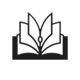 Центар за туризам, културу и спорт 
ул. Боре Прице 2, 18360 Сврљиг 
Тел: 018/ 821-059
ПИБ: 101007358
МБ: 07211457
Интернет адреса: www.kcsvrljig.rs 
е-пошта: kcsvrljig@yahoo.rs 	Садржај :Основни подаци о информаторуЗаконски основ – надлежност и послови Центра за туризам, културу и спорт општине СврљигЗакони и акта од значаја за рад Центра за туризам, културу и спорт општине СврљигПлан и програм рада центра за туризам, културу и спорт за 2017. годину Подаци о буџету- Финансијски план за 2018.План јавних набавки за 2018.Организациона структура и запослени у Центру за туризам, културу и спорт општине СврљигНепосредне услуге које се пружају заинтересованим лицимаИнформације које поседује Центар за туризам, културу и спорт општине СврљигОстваривање права на приступ информацијама од јавног значаја1. ОСНОВНИ ПОДАЦИ О ИНФОРМАТОРУИнформатор о раду Центра за туризам, културу и спорт општине Сврљиг припремљен је на основу  члана  39.  Закона  о  слободном  приступу  информацијама  од  јавног значаја ("Сл. гласник РС", бр. 120/2004 и 54/2007) и у складу са Упутством за објављивање информатора о раду државног органа ("Сл. гласник РС", 57/2005) и Упутства о изради и објављивању информатора о раду државног органа (Сл. Гласник РС 68/10)Информатор ће бити објављен на интернет презентацији Центра за туризам, културу и спорт општине Сврљиг   www.kcsvrljig.rs Информатор се на захтев заинтересованог лица издаје и у штампаном облику.За тачност информација и потпуност података у Информатору, одговара в.д. директор Центра за туризам, културу и спорт, Марко Младеновић.2. ЗАКОНСКИ ОСНОВ НАДЛЕЖНОСТИ  И  ПОСЛОВИ  ЦЕНТРА ЗА КУЛТУРУЦентар туризам, културу и спорт Сврљиг је организација (установа) основана у складу са Законом о jaвним службама (Сл. гласник РС 42/91,71/94), и  послује у складу са тим законом, Законом о раду РС и Законом о култури (Сл.гласник 72/9) Центар за туризам, културу и спорт поседује покретну и непокретну имовину: зграду Центар туризам, културу и спорт (ул. Боре Прице 2.).У складу са Уредбом Владе Републике Србије о класификацији делатности (Сл. Гласник РС 54/2010) Центар туризам, културу и спорт је код Републичког завода за статистику разврстан под основну шифру делатности 8413Делатност установе Центар за културу је:18.11  -  Штампање новина18.12  -  Остало штампање47.11  -  Трговина на мало у неспецијализованим продавницама, претежно               храном, пићима и дуваном 55.20  -  Одмаралишта и слични објекти за краћи боравак55.90  -  Остали смештај56.30  -  Услуге припремања и послуживања пића58.11  -  Издавање књига58.13  -  Издавање новина58.14  -  Издавање часописа и периодичних издања58.19  -  Остала издавачка делатност59.11  -  Производња кинематографских дела, аудио-визуелних производа и               телевизијског програма59.14  -  Делатност приказивања кинематографских дела60.10  -  Емитовање радио програма60.20  -  Производњаи емитовање телевизијског програма 62.03  -  Управљање рачунарском опремом73.11  -  Делатност рекламних агенција73.12  -  Медијско представљање79.11  -  Делатност путничких агенција79.12  -  Делатност тур-оператера79.90  -  Остале услуге резервације и делатности повезане с њима82.30  -  Организовање састанака и сајмова84.13  -  Уређење пословања и допринос успешнијем пословању у области               економије85.51  -  Спортско и рекреативно образовање85.52  -  Уметничко образовање85.59  -  Остало образовање90.01  -  Извођачка уметност90.02  -  Друге уметничке делатности у оквиру извођачке уметности90.03  -  Уметничко стваралаштво90.04  -  Рад уметничких установа91.01  -  Делатност библиотека и архива91.02  -  Делатност музеја, галерија и збирки91.03  -  Заштита и одржавање непокретних културних добара, културно-               историјских локација, зграда и сличних туристичких споменика93.11  -  Делатност спортских објеката93.19  -  Остале спортске делатности93.29  -  Остале забавне и рекреативне делатностиЦентар за туризам, културу и спорт je jeдинa устaнoвa овог типа у oпштини. Oснивaч устaнoвe je Скупштинa oпштинe Сврљиг. Грaђaнскa књижницa и читaoницa oснoвaнa je 17. jунa 1935. гoдинe, a oргaнизoвaнa je у склaду сa прaвилимa кoja je прoписaлo Mинистaрствo прoсвeтe 1923. гoдинe. Пoчeткoм тридeсeтих гoдинa пoкрeнутa je и инициjaтивa дa сe у Сврљигу пoдигнe "културни дoм". Инициjaтиву су пoдржaли, кaжу истoриjски пoдaци, сврљишки тргoвци и зaнaтлиje, нo збoг нeдoстaткa финaсиjских срeдстaвa , идeja ниje oствaрeнa. Читaoницe су уoчи Другoг свeтскoг рaтa пoстojaлe и у пojeдиним сeлимa сврљишкe oпштинe. Од почетка 2013. године Културни центар Сврљиг мења назив у Центар за туризам, културу и спорт, а истовремено му се делатност проширује и на туризам и спорт. У сaстaву Центра за туризам, културу и спорт рaди градска библиoтeкa сa скоро 30 хиљaдa нaслoвa бeлeтристикe, шкoлскe и стручнe литeрaтурe . Центар за туризам, културу и спорт oргaнизуje трaдициoнaлну пeсничку мaнифeстaциjу „Дaни Гoрдaнe Toдoрoвић“ пoсвeћeну знaчajнoj српскoj пeсникињи рoђeнoj у сврљишкoм крajу – Гoрдaни Toдoрoвић. Дo 2017. гoдинe oргaнизoвaна су 34 кoнкурсa кojи су aфирмисaли знaчajaн брoj пeсникa ширoм нeкaдaшњe Jугoслaвиje. Центар за туризам, културу и спорт сe бaви и издaвaчкoм дeлaтнoшћу. Устaнoвa je oснивaч књижeвнoг чaсoписa „Бдeњe“, кojи излaзи oд 2002. године и до сада је штампано 55 бројева овог часописа.У оквиру Центра за туризам, културу и спорт ради и завичајна музејска збирка, која се бави сакупљањем, обрадом, заштитом и публиковањем музеалија: археологије, етнологије и историјских докумената из сврљишког краја. Установа организује и многобројне манифестације: Бeлмужиjaдa је приврeднo -туристичka и културнa мaнифeстaциja која се oдржaвa oд 2006. гoдинe, првог викенда у августу месецу. Сaбoр гajдaшa се oргaнизуje у сaрaдњи сa Mузикoлoшким институтoм Српскe aкaдeмиje нaукa и умeтнoсти, Kaтeдрoм зa eтнoмузикoлoгиjу Фaкултeтa музичкe умeтнoсти у Бeoгрaду, Eтнo-културoлoшкoм рaдиoницoм Сврљиг, Српским eтнoмузикoлoшким друштвoм и Сaвeзoм aмaтeрa Србиje. Oснoвни циљ мaнифeстaциje је дa сaчувa oвaj стaри музички инструмeнт, прeзeнтуje и сaчувa joш увeк нeзaбeлeжaнa нaрoднa кoлa и пoдстaкнe млaдe ствaрaoцe – гajдaшe. После паузе од десетак година 2011. године обновљена је некада веома популарна манифестација Сусрети села. Дeчjи фeстивaл – мaнифeстaциja пoсвeћeнa дeци кoja сe oдржaвa у другoj пoлoвини aвгустa. Сaстojи сe oд тaкмичeњa у игрaмa, мaскeнбaлу и пeвaњу. Oдржaвa сe нa oтвoрeнoм, у грaдскoм пaрку, а од прошле године на Купалишном комплексу „Пастириште“. Видoвдaнсkи турнир у мaлoм фудбaлу je нajстaриjи турнир овог типа у Србиjи. Oдржaвa сe oд 1957. гoдинe бeз пaузe, a oд 2009. гoдинe oргaнизација је поверена Центру за туризам, културу и спорт. Taкмичeњe сe oргaнизуje у вишe стaрoсних кaтeгoриja (сeниoри, вeтeрaни, пиoнири, пeтлићи и цицибaни). Истовремено одржава се и Турнир у баскету, на коме учествују екипе из целе Југоисточне Србије.Божићни фестивал чини низ културних догађања поводом Божића, а у основи је хуманитарног карактера. Ликoвнa кoлoниja “Ars Timacum” покренута je 2002. гoдинe, сa циљeм дa aфирмишe oву умeтнoст. Од оснивања до данас на колонији је учествовало више од двеста уметника из Србије и околних земаља. Koлoниja данас рaспoлaжe сa богатим фондом уметничких дела насталих на досадашњим колонијама. Са циљем „оживљавања“ сеоских средина, од 2013. године  у селу Луково, у другој половини августа, одржава се манифестација под називом Јанијада, а у селу Драјинцу,  међународни фестивал фолклора.У оквиру образовне делатности у Центру за туризам, културу и спорт ради Шкoлa oснoвнoг музичкoг oбрaзoвaњa – истурeнo oдeљeњe Нижe музичкe шкoлe „Влaдимир Ђoрђeвић“ из Aлeксинцa, ликовна секција, плесна школа и фолклорна секција. У сарадњи са Народним универзитетом из Ниша, редовно се организују курсеви страних језика.Од 2015. године Установи је поверено и управљање купалишним комплексом (рекреативни базен и полуолимпијски базен)3. ЗАКОНИ И АКТИ ОД ЗНАЧАЈА ЗА РАД ЦЕНТРА ЗА ТУРИЗАМ, КУЛТУРУ И СПОРТОдлука о оснивању Центра за туризам, културу и спортСтатут Центра за туризам, културу и спортПравилник о унутрашњој организацији и систематизацији радних места 4. ПЛАН И ПРОГРАМ РАДА ЦЕНТРА ЗА ТУРИЗАМ, КУЛТУРУ И СПОРТ ЗА 2018. ГОДИНУ  Центар за туризам, културу и спорт, као установа која  и по самом називу покрива више области, ће и у 2018. години своје активности прилагодити објективним могућностима и ускладити их са реалним потребама и плановима оптималног функционисања целокупне локалне самоуправе.              Центар за туризам, културу и спорт има в.д. директора и 8 радника. Текући расходи и издаци као и зараде запослених се највећим делом финансирају из средстава локалне самоуправе, а на основу усвојеног финансијског плана.              Основна мисија Центра за туризам, културу и спорт јесте очување и развој културних вредности, промоција туристичких потенцијала општине, развој и унапређење спорта, као и подстицање младих и деце на стваралаштво и креативност.            Ова поливалентна установа пружа широк спектар услуга, па ће и у 2018. години своје активности спроводити кроз пет организационих целина: Туризам, Библиотека и издавачка делатност, Музејска и изложбена делатност, Образовна делатност,  Културно забавна делатност и Спорт и управљање Купалишним комплексом „Пастириште“. Побољшање услова за рад       Небројено пута констaнтован проблем услова за рад ове Установе, решева се постепено. Управни одбор је на више седница разговарао како да се крене у решавање овог проблема, како обезбедити средства, пре свега, јер су потребе велике и захтевају знатна улагања. Закључак свих разговора на ову тему био је да треба кренути у фазно побољшање услова за рад ове Установе.Од потреба које су дефинисане као неопходне (поређане по приоритетима):Уређење велике сале и позорнице (позорница реновирана 2015.године);комплетна санација крова зграде, (2015. и 2017. године делимично саниран и привремено отклоњено прокишњавање крова);Решавање загревања и енергетске ефикасности зграде;доградња административног простора у делу поткровља;доградње дела зграде за пресвлачење и припрему наступа са сувенирницом и билетарницом и кафе галеријом у предњем делу зграде ипроширење и уређење библиотеке и учионице и њихово спајање.Имајући у виду да су потребе велике а време у коме живимо и фининасијске могућности мале одлучили смо да предложимо фазно спровођење планова. Тако је, 2015. и  	2017. године извршена делимична санација крова , поплочан део од улице до улазних врата, реновирана ограда и улазна капије дворишта и реновирана позорница. За 2018. годину планови су скромни, па је у плану само завршетак реконструкције крова и прва фаза реконструкције велике сале, у складу са могућностима. ТуризамТуризам је по Статуту, претежна делатност установе. Центар за туризам, културу и спорт је својим досадашњим деловањем, спровођењем редовних активности у делу организације манифестација, археолошким кампањама, издавачком делатношћу итд. давао значајан допринос развоју туризма. Да би се ова делатност довела на жељени и очекивани ниво  и да би се обезбедили услови да се сви туристички потенцијали општине ставе у функцију општег развоја општине потребно је у наредној и следећим годинама учинити много тога. Потенцијали, иако невелики, постоје. Реконструкција и изградња пута према зимском центру „Стара планина“, комплетирање купалишног комплекса, унапређење путне инфраструктуре до пећина, уређење археолошких налазишта, отварање музеја, и сл. основни су предуслови  да сектор туризма добије реалне основе за своје активности. На реализацију горе наведеног Центар за туризам, културу и спорт нема директног утицаја, али од тога свакако зависи обим активности овог сектора. У току 2017. године завршен је рад на публикацији туристичког водича општине Сврљиг, што је почетни корак у развоју ове делатности. Такође, крајем 2017. године планира се набавка туристичке сигнализације којом би се обележили сви туристички потенцијали наше општине. Постављање знакова, заједно са израдом интерактивне веб мапе општине Сврљиг из ваздуха, по угледу на значајне туристичке дестинације широм света, планирано је за 2018. годину. Тиме би се заокружио процес иновативног и мултимедијалног туристичког представљања општине потенцијалним туристима.Библиотека и издавачка делатностБиблиотека Гордана Тодоровић у Сврљигу припада типу јавне библио-теке, отвореног типа доступна свим грађанима, са идејом да разноликошћу библиотечке грађе и услугама које нуди одговори најспецифичнијим захтевима и потребама корисника.Са едукативном, културолошком, информационом и истраживачком улогом, упућена на кориснике најразличитијих структура, независно од њиховог занимања и степена образовања,  библиотека као установе културе и центар за циркулацију информација има за циљ задовољавање општих и специфичних културних потреба, потреба за општим и научним информацијама из свих области знања и уметности, као и неговање завичајне традиције и прикупљање друге нематеријалне грађе.Да би библиотека успешно одговорила овим задацима потребно је обезбедити услове за ефикаснији рад: решити проблем грејања библиотечких просторија, обезбедити потребан број полица, витрина и изложбених витрина за смештај Завичајног фонда и његово излагање, витрине за смештај енциклопедија, простор за излагање актуелних публикација и публикација које су резултат властите издавачке делатности. За смештај неактуелних публикација потребно је формирати депо. Неопходно је обезбедити пулт за издавање књига. Издвајање дечјег фонда и лектире за основну и средњу школу у другу просторију омогућило би боље сналажење деце приликом претраживања књига у фонду. Решавањем проблема адекватног смештаја фондова обезбедило би се ефикасније коришћења библиотечких извора, пријатније окружење и атмосфера за рад и боравак у библиотеци.  За квалитетнији рад библиотекара на инвентарисању и каталогизацији потребно је обезбедити посебне просторије. Потребно је радити и на бољој техничкој опремљености библиотеке, јер се основни задатак библиотекара временом од чувара књига окренуо ка развијању нових библиотечко – информационих служби и пружању услуга различитим категоријама корисника. С тим у вези, потребно је и перманентно образовање библиотечких радника и  њихово стручно усавршавање.Програмским активностима ће бити посвећена посебна пажња.Осим књижевних вечери завичајних аутора, као и до сада,  било би добро организовати и књижевне вечари еминентних књижевника.Проблем који треба решавати у наредној години је и уношење књига и публикација у систем COBBIS-а. И овом приликом наводимо податак да је у свим библиотекама ове величине у Србији запослен много већи број радника (од 6 до 11). План рада библиотеке по месецима:Јануар: - Поводом Божића изложити публикације  у којима је обрађен Божић било као обичај или као тема за књижевно-уметничко дело. Текстове о Божићу објавити путем средстава масовног комуницирања како би те информације биле доступне широј јавности.- Организација изложбе књига и текстова о личности и делу Светог Саве.- Рад на инвентарисању и каталогизацији.Разговор са корисницима и размена утисака и идеја о публикацијама које су предмет њиховог интересовања.Фебруар: Обележити Св. Трифун као значајан датум у традицији и митологији српског народа. Серијом текстова о Светом Трифуну објављених путем мас медија упознати ширу јавност о значају традиције за очување идентитета народа у ери глобализацијеУ сарадњи са Градским синдикатом  и Основном школом расписати литерарни конкурс поводом 8. марта за ученике Основне школе до четвртог разреда и тиме афирмисати писање као начин стваралаштва код најмлађих.Март: Реализовање литерарног конкурса поводом Осмог марта. Најуспелијим радовима доделити књиге за успешно написан поетски рад - Изложба ликовних радова најмлађих  корисника на тему Мајка.Књижевно вече са завичајним ауторима поводом Дана жена.Изложба текстова завичајних аутора који су писали о мајци.Формулисати анкету за кориснике која би била израз интеракције између библиотекара  и корисника и користан је показатељ о томе којим услугама су корисници задовољни, а којим од њих би се требало озбиљније позабавити.Излагањем, представити јавности све књиге које су резултат издавачке делатности Центра за туризам, културу и спорт.Поводом 21. Марта, Дана поезије организовати вече поезије завичајних аутора. Поделити бесплатне чланске карте и тиме промовисати читање као могућност стицања нових сазанања, информација и сл.Поводом 22. Марта, Светског дана воде приредити изложбу фотографија о води, воденицама у сврљишком крају у сарадњи са Завичајном музејском збирком.Промоција новог часописа Бдење.Април: Поводом Ускрса организовати активностима које ће бити обележен овај највећи хришћански празник: излагање текстова, ликовних радова, осликавање ускршњих јаја у сарадњи са ликовном секцијом и сл.Обележити Међународни дан дечје књиге у сарадњи са предшколском установом (разговор са предшколцима).Поводом 23. априла Светског дана књиге и аутоских права формулисати анкету за кориснике која би била израз интеракције  између библиотекара и читалаца. Доделити бесплатне чланске карте корисницима који тог дана посете библиотеку. Методом разговора обавестити кориснике о књижевним ствараоцима који су тог дана рођени ( Владимир Набоков, Дрјуон ) или умрли (Сервантес, Шекспир, де ла Вега, Жозеф Пла).Мај: Дан општине Сврљиг обележити изложбом свих издатих часописа Бдење - часопис за културу, уметност и баштину. Набавком витрина за Референтну збирку омогућити њено складиштење и истовремено и излагање.Набавити полице за серијске публикације чиме и оне постају доступне корисницимаОрганизовати тематску изложбу у холу Основне школе, поводом свечаности прославе Дана Општине. У сарадњи са ТВ Ласер, снимити емисију о Завичајном фонду књига, коју су припремили проф. Др Недељко Богдановић и Зорица Бранковић Басарић.Јун: Обележити 17. Јун, дан оснивања Грађанске књижнице и читаонице у Сврљигу (основана је 17. јуна 1935. и организована у складу са правилима које је тада прописало Министарство просвете из 1923. године.). Приредити изложбу некњижног и књижног материјала о библиотечкој делатности и тако сагледати библиотечку делатност кроз историју.Тим поводом спровести традиционалну акција приближавања књиге корисницима уручивањем бесплатних чланских  карата ученицима првог разреда основне школе, са намером да се промовише читање као могућност учења, усвајање нових информација и сл. који је битан у процесу васпитању и образовања.Изложити некњижни материјал и фотографије о ликовној колонији поводом њеног одржавања.Јул: Изложити актуелне књиге које библиотека препоручује корисницима за читање током лета и летњег распуста (Лето са књигом). Набавком нових полица за књиге - извршити преуређивање књижног фонда.Август: Изложба серијских публикација које библиотека набавља за децу (Забавник и Историја)Поводом манифестације Белмужијада приредити изложбу књижног и некњижног материјала под називом Из Завичаја.Организовати штанд на Белмужијади и изложити књиге и некњижни материјал у издању Центра.Септембар: - Изложбом најчитанијих публикација током лета упознати кориснике са њиховим насловима и  заинтересовати их за садржај презентованих дела и мотивисати на читање као битаним процесом упознавања са светом књижено уметничких дела. - Реализовати анкету о ставовима корисника о значају уметничког доживљаја света дела за развој, васпитање и образовање деце. Сазнање о ставовима корисника смерница су за одређивање садржаја набавке потребних књига за подизање нивоа знања, информисаности и васпитања ученика и студената.Октобар: Поводом Дечје недеље у сарадњи са Основном школом и Ликовном секцијом организовати литерарни конкурс Песме за моју књигу; Са учесницима ликовне радионице направити књигу са свим њеним елементима: корице, насловна страна и сл величине 50x50. Од најуспелијих литерарних радова са реализованог конкурса Песме за моју књигу начинити садржај. Књигу изложити у салону библиотеке и тиме утицати на креативност и стваралаштво деце.Посета београдском сајму књига и реализовање набавке књига.Новембар: Промовисати нови број часописа Бдење.Промовисати књигу поезије добитника прве награде на конкурсу Дани Гордане Тодоровић. Реализовати књижевну манифестацију Дани Гордане Тодоровић. Поводом манифестације изложити текстове о Гордани Тодоровић и публикације које је она написала и други аутори о њој.Реализовати изложбу књига награђених аутора на овој песничкој манифестацији и књига које су резултат властите издавачке делатности.Посета нишком сајму књига и реализација набавке књига.Децембар: Изложба публикација које су резултат издавачке делатности библиотеке.Још једном наглашавамо и упозоравамо да је потребно  регулисати правни статус библиотеке у складу са Законом о библиотечкој делатности ,захтевима Народне библиотеке Србије и Матичне библиотеке „Стевaн Сремац“ из Ниша, што подразумева издвајање библиотеке и формирање посебног правног лица – Библиотеке „Гордана Тодоровић“.ИздаваштвоОвај део делатности је од изузетног значаја за афирмацију стваралаца са наших простора, али и за очување и презентацију културних, географских и историјских специфичности и  вредности сврљишког краја.        Године 2018. навршава се 85 година од рођења Гордане Тодоровић, а већ 2019. године 40 година од њене смрти. Тим поводима подсећамо се књижевног стваралаштва песникиње Гордане Тодоровић која је рођена у селу Драјинац надомак Сврљига. Из њене књижевне заоставштине остало је много писане грађе и рукописа који представљају велико откриће и иновацију за српску књижевност.        Истраживачким радом дошло се до рукописа Земљи мира, те је потребно објединити, скенирати и архивирати овај рукопис поезије, рашчитати и укуцати песме и проверити библиографију ауторке. Такође је потрено написати предговор, коментаре и хронолошки приказ живота песникиње за приређено издање. у 2018, години Центар ће новом Збирком песама Гордане Тодоровић читаоцима открити нове песме Гордане Тодоровић које су непознате и недоступне јавности. Тиме ће њено дело већим делом бити расветљено, а широј јавности скренута пажња на њен значај за српску поезију.          У издању Центра за туризам, културу и спорт већ неколико година излази часопис за књижевност, уметност и културну баштину Бдење. Годишње се штампају четири броја. Сем часописа Бдење, у 2018. години планирано је штампање две књиге завичајних аутора, и још неколико дела познатих аутора из Сврљига и региона.Центар за туризам, културу и спорт, као издавач, отворен је за сваку врсту сарадње са ауторима са ових простора.Информативна делатностСва дешавања од значаја за Установу, биће презентована, као и до сада, на сајту Центра (www.kcsvrljig.rs), преко свих локалних и регионалних медијских кућа.Завичајна музејска збирка и изложбена делатност	И у 2018. години рад Завичајнe музејскe Збиркe  при Центру за туризам, културу и спорт ће се одвијати сходно постојећим законским прописима и у оквиру расположивих средстава и расположивих кадровских капацитета. Наиме, одласком у пензију Славише Миливојевића, Центар је остао без кадра обученог и квалификованог да управља Завичајном музејском збирком, па је тренутно решење изнуђено и импровизовано. Настојаћемо да у наредној години трајно решимо функционисање музејске збирке.Тежиште активности ће бити на реализацији пројекта изградње зграде намењене за Музејску збирку или привођења намени већ постојеће зграде. Будући да сходно актуелном буџету оснивача није могуће радове планирати од тих средстава, поред средстава оснивача биће коришћена и средства од донација у новцу као и вредности донација у материјалу и услугама. За могуће стручне активности на објекту зграде за Завичајни музеј  конкурисаће се код Министарства културе за републичка средства, а чека се и расписивање позива за међуграничну сарадњу код фонда Еврпосле уније. Наставиће се активности Музејске збирке на даљој набавци музеалија, њиховој стручној обради, инвентарисању, заштити и публикацији и савременој дигиталној обради. Набавка музеалија и библиотечког материјала ће се одвијати откупом (у оквиру опредељених средстава) и донацијама. Конзервација и рестаурација музејских предмета је важан сегмент рада и у овој години, јер су многим предметима из Збирке потребни заштитни третмани ради спречавања даљег пропадања, које је интензивније после ископавања и излагања спољашњој средини. Пошто ова средства због промене основне делатности Установе не можемо више добијати од Министарства културе, за конзервацију су ове године планирана средства из буџета. Од ових средстава наставиће се са конзерваторском радионицом Завичајног музеја из Књажевца наставак радова на одабраним предметима од гвожђа, који су најугроженији. Завичајна музејска збирка  ће и наредне године, учествовати у археолошким и етнолошким истраживањима, која све друге сродне институције буду реализовале на територији општине Сврљиг (Балканолошки институт, Археолошки институт, Етнографски музеј, Завод за заштиту споменика културе Ниш итд.). Наставиће се пројекат Археолошког рекогносцирања на територији целе општине и ископавања на локалитету Тимакум Мајус у Нишевцу. Термин и обим ископавања ће зависити од одобрених средстава Министарства културе Републике Србије, највероватније у септембру, као и финансијске помоћи сарадника на истраживању из Француске, Универзитета у Бордоу, који су од прошле године активно укључени у све сегменте ове делатности. По завршетку свих акција ископавања, традиционално ћемо приредити јавну трибину са видео презентацијом свега што је пронађено.И ове године се планира да се у сарадњи са одговарајућим јавним службама општине Сврљиг реше власнички односа са  приватним власницима појединих парцела, на којима су регистровани остаци објеката. Законска је обавеза да се ови ископани објекти заштитите и конзервирају кроз пројекте Завода за заштиту споменика културе из Ниша, а за добијање средстава за ове намене потребно је да део локалитета буде у општинском власништву. У циљу заштите знатно поремећених археолошких слојева пољопривредним радовима на овом локалитету, треба наставити са радом, да се  цео овај простор заштити као споменичка целина.  Искрено се надамо реализацији овог посла у току 2018. годинеУ оквиру издавачких активности наставиће се публиковање музеалија и свих нових сазнања из ове области у стручним часописима, као и у нашем часопису Бдење. За све изложбе које се буду реализовале, биће урађени одговарајући каталози.  Ликовна колонија Друга деценија постојања једне ликовне колоније је довољно, да ова манифестација  традиционалног карактера добије значајан јубилеј, и дā културну и ликовну димензију једном малом месту као што је Сврљиг.   Пошто се ова Ликовна колонија одржала у континуитету од  14 година са мноштвом учесника, угледних уметника и преко 200 насталих њихових ликовно-естетских вредних дела, може се сврстати у ред респектабилних уметничких манифестација са широм отвореним прозором у будућност.Овогодишња Колонија ће се одржати традиционално крајем јуна или почетком јула, а избор сликара ће обавити Организациони одбор до краја маја..     Образовна делатност          Центар за туризам, културу и спорт ће своју образовну функцију наставити да реализује преко школе за основно музичко образовање, плесне  школе, ликовне школе, курсева страних језика, рецитаторске секције, школе креативног писања и других активности. 	И у овој години наставу у музичкој школи изводиће  наставници музичког из Основне школе  по уговору о допунском раду, јер је и даље на снази Закон о забрани запошљавања, а сем тога далеко су мања издвајања средстава за зараде наставника. Они ће бити ангажовани до краја школске 2017/2018, а након тога мора се донети одлука о судбини музичке школе.	Од 2013. године у сарадњи са Народним универзитетом у Нишу, почела је организација курсева страних језика. И у 2017. ова активност је настављена а исто се планира и за 2018. годину, а зависно од интересовања, биће организовани и други курсеви.		Од 2018. године кренуће се са реализацијом Школе креативног   писања. Општина Сврљиг има богату књижевну и језичку традицију што је чини важним местом на карти српске писмености и књижевности. Потребно је обезбедити долазећим младим генерацијама могућност усавршавања на пољу културе читања и писања. Школа креативног писања омогућује ученицима свих узраста савладавање теоријских знања из културе читања и писања у историји човечанства и практичан рад са стручним наставником на оригиналним, самосталним и експерименталним текстовима полазника школе.		Новина у функционисању Центра је и рецитаторска секција. Рецитаторска секција омогућиће ученицима свих узраста рад са стручним наставником на изговору и изражајном казивању текста. Код талентованих ученика потребно је развити литерарни сензибилитет и језички потенцијал а корекцијом недостатака унапредити однос младих рецитатора према изражавању и начину казивања текста.Културно забавна делатност и традиционалне манифестацијеБожићни фестивалУ богатом програму од краја 2017. до 15.01.2018.г. биће организовано  више програма: од концерта фолклорне секције, концерата регионалних  музичких група, ди џеј вечери, књижевних вечери, хуманитарне аукције, позоришне представе...  Божићни фестивал има већ своју препознатљивост и шарм и треба га неговати, нарочито због његовог хуманитарног карактера. Наиме, сва средства која се прикупе током фестивала уплаћују се у хуманитарне сврхе.Сурети селаПосле десетогодишње паузе поново се од 2011. одине организују Сусрети села сврљишке општине. Иако нимало лак задатак, ова манифестација је до сада организована на завидном нивоу и поред низа познатих  проблема који  је прате, пре свега због све мањег броја младих људи на селу. 	У наредном периоду треба радити на укључивању што већег броја села, а припреме почети већ почетком пролећа. Видовдански турнир у малом фудбалу         Ово је  манифестација која већ шест деценија непрекидно траје  и треба је сачувати и унапређивати.     Турнир у баскету Једна је од млађих манифестација, коју организујемо у сарадњи са Канцеларијом за младе. Занимљивост овог турнира је да на њему учествују екипе из целе Србије (Београда, Пожаревца, Ниша, Књажевца). Иако изазива мање интересовање од турнира у малом фудбалу, чинимо напоре да из године у годину то постане још једна препознатљивост наше општине. Турнир у баскету има лепу будућност и наставићемо да га унапређујемо и свакако одржимо, јер се овом спорту последњих година придаје посебна пажња у општини кроз рад Кошаркашког клуба, који окупља завидан број деце.    Белмужијада         Белмужијада је постала препознатљива и ван овог региона. Организована са циљем да се промовише град Сврљиг и сврљишка општина, да се промовише компаративна предност овог краја у узгајању здравих пољопривредних производа и наравно да се промовишу сврљишки привредни потенцијали, у претходних девет година оправдала је своје постојање.       Ове године то ће бити 13.  Белмужијада. Генерално, потребно је у будућности, сем  забаве за локално становништво, програм осмислити тако да се адекватним понудом сврљишких специфичности (музичких, етнолошких, фолклорних, кулинарских...) привуче што већи број гостију из целе Србије, да им се омогући да потроше  свој новац, и да са Белмужијаде понесу што повољније утиске о могућностима сврљишке општине у сваком смислу. За 2018. и за наредне године наставићемо да инсистирамо да програм буде конципиран тако да потенцира изворност, укључивањем у програм што више  изворних фолклорних програмима.         Сабор гајдаша          Сабор гајдаша је јединствена манифестација у Србији. Отргнути од заборава овај стари народни инструмент, приоритетни је циљ постављен још пре десет година када је одржан први гајдашки сабор.           	Већ започета интернационализација Сабора биће настављена. Списак учесника биће  проширен и на друге суседне земље.	Очекујемо да и 2018. године Министарство културе и информисања, сем моралне, пружи и одговарајућу финансијску подршку овом Сабору као што је то био случај и свих претходних година.         Јанијада	Једна од најмлађих манифестација- 2018. године то ће бити шеста по реду, чија организација је поверена Центру за туризам, културу и спорт. Ова манифестација се одржава у селу Лукову, а у суштини представља такмичење у справљању традиционалног народног јела овог краја – јаније. Ово је прилика да се гости упознају са лепотама сврљишког краја, уз пригодан забавни програм са акцентом на изворни музички програм. Домаћин ове манифестације је човек из овог села, признати уметник Драгослав Михајловић Канаринац.	 	Дечји фестивал            Дечји фестивал  је већ заузео своје место у културном програму нашег града. Специфичност ове манифестације је у томе да је она у потпуности посвећена нашим најмлађим житељима. Поред тадиционалног маскенбала, и наредне године биће организован концерт  дечје музичке групе, позоришна представа, спортске игре,  а своје умеће приказаће наши најмлађи певачи, плесачи, свирачи... Од 2015. године локација одржавања фестивала измештена је на простор Купалишног комплекса, што треба да допринесе још садржајнијем програму. Дани Гордане Тодоровић          Књижевна манифестација Дани Гордане Тодоровић у српској књижевности заузима завидно место, а за развој модерне српске поезије има велики  значај. 2018. године биће то 35. по реду књижевни сусрети. Очекујемо велико интересовање песника. Биће то још једна прилика за афирмацију младих песника али и афирмацију нашег града. Планирају се и одређење новине, јер је ово мали јубилеј – 35. по реду манифестација. Манифестација ће бити продужена на три дана, нова локација за одређене активности биће село Драјинац , родно место песникиње. Нове активности биће Стаза детињства Гордане Тодоровић  (посета ученика Драјинцу, родном селу песникиње), Књижевни час у основној школи (село Драјинац), Ликовна радионица за децу (Салон Центра за туризам, културу и спорт Сврљиг), Завичајна стаза Гордане Тодоровић – посета селу Драјинац, Промоција поезије Гордане Тодоровић у средњој школи у Сврљигу, Округли сто посвећен поезији Гордане Тодоровић (ЦТКС Сврљиг).СПОРТ                Од 2013. године праћење и финансирање спортских клубова врши Центар за туризам, културу и спорт. Овај посао обавља једно запошљено лице. 	             На нашу иницијативу од 2014. године начин финансирања клубова и удружења је промењен. Наиме, Одлуком о условима и начину финансирања потреба у области спорта, коју је донела Скупштина општине Сврљиг,  средства се додељују путем Јавног конкурса, који расписује Комисија коју формира Општинско веће. У конкурсној документацији су прецизно наведени критеријуми на основу којих  Комисија расподељује укупна средства за ове намене, предвиђена Буџетом за 2018. годину. Намера је да се овим начином финансирања уведе ред у ову област, која има своје значајно место у друштву, посебно на правилан развој омладине.Купалишни комплекс „Пастириште“Од 2015. године Одлуком Скупштине општине Сврљиг, управљање купалишним комплексом „Пастириште“ поверено је Центру за туризам, културу и спорт. Три године управљања базенским комплексом и бројне похвале посетиоца из Сврљига и са стране, доказали су да смо за овај посао итекако спремни. Центар за туризам, културу и спорт ће учинити све што је у његовој моћи да Купалишни комплекс ради без икаквих проблема и у наредној години, а да купачи и сви грађани, као и гости и туристи, буду задовољни.Потребно је истаћи да већем делу опреме која је уграђена на купалишном компклексу, као и грађевинским објектима, следеће године истиче гаранција предвиђена уговором па је потребно у буџету за наредну годину предвидети средства за редовно одржавање исте.ЗАКЉУЧАК    	Центар за туризам, културу и спорт као поливалентна установа покрива више области (култура, библиотека, музеј, туризам, образовање, спорт, управљање купалишним комплексом..) што је прилично широк делокруг рада. Са малим бројем запослених, Установа успева да, по нашем мишљењу, доста добро обави своје задатке, са аспекта уштеде посматрано, у поређењу са другим општинама, Центар за туризам, културу и спорт значајно штеди средства из буџета. 	Анализе надлежних Министарстава показале су да је општина Сврљиг једна од малог броја општина која има мање запослених радника у јавном сектору од броја који је Законом предвиђен. Овој чињеници умногоме је допринео и Центар за туризам, културу и спорт, јер у већини других општина за скоро све ове делатности формиране су посебне установе или јавна предузећа. То онда подразумева да свака има директора, пратеће службе, просторије, режијске трошкове и слично, што оптерећује буџет вишемилионским износима.        Центар за туризам, културу и спорт ће уложити  максимум напора и ангажовања да оправда своје постојање и сваки динар који порески обвезници издвајају за финансирање ове Установе и програма које он предлаже и реализује.   	Центар за туризам, културу и спорт је одавно постао центар,  (раније само културе), а сада и свих дешавања која су везана за оно што се некада звало друштвена надградња.        Наш основни циљ јесте да сви грађани општине  ову Установу доживљавају  као своју, као место где могу задовољити своје културне, спортске, забавне и друге потребе, а чија су врата за њих увек отворена и где су увек добродошли.ПОДАЦИ О БУЏЕТУ- ФИНАНСИЈСКИ ПЛАН ЗА 2018.6. ПЛАН ЈАВНИХ НАБАВКИ ЗА 2018.7. ОРГАНИЗАЦИОНА СТРУКТУРА И ЗАПОСЛЕНИ У ЦЕНТРУ ЗА  ТУРИЗАМ, КУЛТУРУ И СПОРТ8. НЕПОСРЕДНЕ УСЛУГЕ КОЈЕ СЕ ПРУЖАЈУ ЗАИНТЕРЕСОВАНИМ ЛИЦИМАРадно време Центра за туризам, културу и спорт је .Сваког радног дана од 08,00 до 23,00 (у зависности од програма)Управни део од 8,00 до 16,00Библиотека од 07,30 до 15,309. ИНФОРМАЦИЈЕ КОЈЕ ЦЕНТАР ЗА ТУРИЗАМ, КУЛТУРУ И СПОРТ ПОСЕДУЈЕПравни прописи (Закони и подзаконски акти) из области делокруга рада, информације, извештаји и други документи Центра за туризам, културу и спорт, које су разматрали и усвојили Управни одбор Центра за туризам, културу и спорт и Скупштина општуине Сврљиг.Документа која се односе на рад Центра за туризам, културу и спортЗакључени уговори са другим организацијама, институцијама, правним и физичким лицима.Фотографије, видео записи, плакате, флајери са свих догађаја које организује Центар за туризам, културу и спортЧасописи и књиге које су штампане у издању Центра за туризам, културу и спорт, Часописи и књиге у Библиотеци Архива са предметима: управни део Центра за туризам, културу и спортЕлектронска база података: управни део Центра за туризам, културу и спортФинансијска документа: управни део-рачуноводствоДосијеи запослених: управни део Центра за туризам, културу и спорт10. ОСТВАРИВАЊЕ ПРАВА НА ПРИСТУП ИНФОРМАЦИЈАМА ОД ЈАВНОГ ЗНАЧАЈАНа основу члана 15. Закона о слободном приступу информацијама од јавног значаја, тражилац подноси писмени захтев Центру за туризам, културу и спорт  за остваривање права на приступ информацијама од јавног значаја. Захтев треба да садржи пун назив Центру за туризам, културу и спорт, име, презиме и адресу тражиоца, односно имејл, уколико тражилац жели да му се информација пошаље у електронској форми. Захтев треба да садржи што прецизнији опис информације која се тражи, а може да садржи и друге податке који олакшавају проналажење тражене  информације.  У  захтеву  тражилац  такође  треба  да  наведе  у  ком облику жели да му се тражене информације издају. Тражилац не мора навести разлоге за упућивање захтева.Ако захтев није уредан, овлашћено лице Центру за туризам, културу и спорт  дужно је да, без надокнаде, поучи тражиоца како да те недостатке отклони, односно да достави тражиоцу упутство о допуни. Ако тражилац не отклони недостатке у року од 15 дана од дана пријема упутства о допуни, а недостаци су такви да се по захтеву не може поступити, Центар за туризам, културу и спорт  ће донети  закључак  о одбацивању захтева као неуредног.Приступ информацијама Центар за туризам, културу и спорт дужан је  да омогући и на основу усменог захтева тражиоца који се саопштава у записник, при чему се такав захтев уноси у посебну евиденцију и примењују се рокови као да је затев поднет писмено.Како налаже члан 16. Закона о слободном приступу информацијама од јавног значаја, Центар за туризам, културу и спорт је дужан  да без одлагања, а најкасније у року од 15 дана од дана пријема захтева, тражиоца обавести о поседовању информације, стави му на увид документ који садржи тражену информацију, односно изда или упути копију тог документа.Ако се захтев односи на информацију за коју се може претпоставити да је од значаја за заштиту живота или слободе неког лица, угрожавање или заштиту здравља становништва и животне средине, Центар за туризам, културу и спорт  мора да обавести  тражиоца  о  поседовању  те  информације,  да  му  стави  на  увид документ који садржи тражену информацију, односно да му изда копију тог документа најкасније у року од 48 сати од пријема захтева.Назив органа:          Центар за туризам, културу и спорт                                 СврљигДиректор:          Марко МладеновићАдреса:          Боре Прице 2, СврљигТелефон:          + 381 (0)18-821-059Факс:          + 381 (0)18-821-059Е-мail:          kcsvrljig@yahoo.comИнтернет презентација           www.kcsvrljig.rs     				  Овлашћено лице за слободан приступ информацијама од јавног интереса:                      Марко МладеновићПрограмска класификацијаФункцијаЕкономск класификацијаОписСредства из буџетаСредства из осталих извораЦЕНТАР ЗА ТУРИЗАМ, КУЛТУРУ И СПОРТ1502ПРОГРАМ 4: РАЗВОЈ ТУРИЗМА 1502-0002Туристичка промоција473Туризам422100Трошкови  сл. путовања у земљи40.000423400Услуге информисања50.000423500Стручне услуге280.000423700Репрезентација70.000426400Материјали за саобраћај80.000Извори финансирања за функцију 473:01Приходи из буџета520.000Функција 473:Извори финансирања за програмску активност 1502-0002:01Приходи из буџета520.000Свега за програмску активност 1502-0002:520.0001502-П1Пројекат: Белмужијада473Туризам421200Енергетске услуге40.000422100Трошкови сл.путовања у земљи105.000423400Услуге информисања220.000423500Стручне услуге1.400.000423600Услуге за домаћинство и угоститељство120.000423700Репрезентација860.000423900Остале опште услуге /Сокој)50.000424200Услуге образовања, културе и спорта2.630.000426800Материјал за угоститељство200.000Извори финансирања за функцију 473:01Приходи из буџета5.625.000Функција 473:Извори финансирања за пројекат 1502-П1:01Приходи из буџета5.625.000Свега за пројекат 1502-П15.625.0001502-П2Пројекат: Јанијада473Туризам421200Енергетске услуге15.000423400Услуге информисања30.000423500Остале опште услуге145.000423700Репрезентација25.000424200Услуге образовања, културе и спорта450.000426400Материјал за саобраћај30.000Извори финансирања за функцију 473:01Приходи из буџета695.000Функција 473:Извори финансирања за пројекат 1502-П2:01Приходи из буџета695.000Свега за пројекат 1502-П2695.0001502-П3Пројекат: Музеј и археолошка ископавања473Туризам423700Репрезентација50.000426400Материјали за саобраћај 10.000426900Материјали за посебне намене15.000Извори финансирања за функцију 473:01Приходи из буџета75.000Функција 473:Извори финансирања за пројекат 1502-П4:75.00001Приходи из буџета75.000Свега за пројекат 1502-П475.00001Приходи из буџета6.915.000Свега за Програм 4:6.915.0001201ПРОГРАМ 13: РАЗВОЈ КУЛТУРЕ1201-0001Функционисање локалних установа културе 820Услуге културе411100Плате, додаци и накнаде запослених6.410.000412100Допринос за пензијско и иннвалидско осигурање780.000412200Допринос за здравствено осигурање330.000412300Допринос за незапосленост60.000414300Отпремнине и помоћи100.000415100Накнаде трошкова запослених140.000421100Трошкови платног промета                                         90.000421200Енергетске услуге400.000421300Комуналне услуге100.000421400Услуге комуникације370.000421500Трошкови осигурања90.000422100Трошкови  службених путовања у земљи150.000423200Компјутерске услуге                                              120.000423300Услуге образовања и усавршавања запослених60.000423400Услуге информисања50.000423500Стручне услуге620.000423600Услуге за домаћинство и угоститељство120.000423700Репрезентација130.000423900Остале опште услуге300.000424200Услуге образовања, културе и спорта                  300.00070.000425100Текуће поправке и одржавање зграда и објеката1.450.000425200Текуће поправке и одржавање опреме50.000426100Канцеларијски материјал                                             65.000426300Материјали за образовање и усавршавање запослених55.000426400Материјали за саобраћај60.000426800Материјал за одржавања хигијене и угоститељство20.000465100Остале текуће донације,дотације и трансфери750.000482200Обавезне таксе50.000Извори финансирања за функцију 820:01Приходи из буџета13.220.00004Сопствени приходи70.00013Неутрошена средства из претходне године0Функција 820:Извори финансирања за програмску активност 1201-0001:01Приходи из буџета13.220.00004Сопствени приходи70.00013Неутрошена средства из претходне године0Свега за програмску активност 1201-000113.220.00070.0001201-0002Јачање културне продукције и уметничког стваралаштва820Услуге културе423500Стручне услуге100.000Извори финансирања за функцију 820:01Приходи из буџета100.000Функција 820:100.000Извори финансирања за програмску активност 1201-0002:01Приходи из буџета100.000Свега за програмску активност 1201-0002:100.0001201-П1Пројекат: Сусрети села сврљишке општине820Услуге културе422900Остали трошкови транспорта20.000423400Услуге информисања10.000423500Стручне услуге135.000423700Репрезентација255.000424200Услуге образовања, културе и спорта 185.000426400Материјали за саобраћај 20.000Извори финансирања за функцију 820:01Приходи из буџета695.000Функција 820:Извори финансирања за пројекат 1201-П1:01Приходи из буџета695.000Свега за пројекат 1201-П1:695.0001201-П2Пројекат: Културно-забавни садржаји у селима820Услуге културе422100Трошкови службених путовања у земљи50.000423500Стручне услуге430.000423700Репрезентација70.000426900Oстали материјали за посебне намене50.000Извори финансирања за функцију 820:01Приходи из буџета600.000Функција 820:Извори финансирања за пројекат 1201-П2:01Приходи из буџета600.000Свега за пројекат 1201-П2:600.0001201-П3Пројекат: Ликовна колонија “Арс Тимакум”820Услуге културе422100Трошкови путовања15.000423400Услуге информисања15.000423500Стручне услуге50.000423600Услуге за домаћинство и угоститељство155.000426600Материјал за образовања, културу и спорт80.000426900Oстали материјали за посебне намене20.000Извори финансирања за функцију 820:01Приходи из буџета335.000Функција 820:Извори финансирања за пројекат 1201-П3:01Приходи из буџета335.000Свега за пројекат 1201-П3335.0001201-П4Пројекат: Сабор гајдаша балканских земаља820Услуге културе422100Трошкови службених путовања у земљи150.000423400Услуге информисања40.000423500Стручне услуге80.000423700Репрезентација110.000424200Услуге образовања, културе и спорта250.000Извори финансирања за функцију 820:01Приходи из буџета630.000Функција 820:Извори финансирања за пројекат 1201-П4:01Приходи из буџета630.000Свега за пројекат 1201-П4630.0001201-П5Пројекат: Дечји фестивал820Услуге културе423400Услуге информисања10.000423700Репрезентација60.000423900Остале опште услуге30.000424200Услуге образовања, културе и спорта 25.000Извори финансирања за функцију 820:01Приходи из буџета125.000Функција 820:Извори финансирања за пројекат 1201-П5:01Приходи из буџета125.000Свега за пројекат 1201-П5125.0001201-П6Пројекат: Дани Гордане тодоровић820Услуге културе422100Трошкови службених путовања у земљи50.000423400Услуге информисања40.000423600Услуге за домаћинство и угоститељство60.000423700Репрезентација80.000423900Остале опште услуге130.000Извори финансирања за функцију 820:01Приходи из буџета360.000Функција 820:360.000Извори финансирања за пројекат 1201-П6:01Приходи из буџета360.000Свега за пројекат 1201-П6360.0001201-П7Пројекат: Божићни фестивал820Услуге културе423400Услуге информисања25.000423500Остале стручне услуге200.000424200Услуге образовања, културе и спорта 150.000426100Администартивни материјал25.000Извори финансирања за функцију 820:01Приходи из буџета400.000Функција 820:400.000Извори финансирања за пројекат 1201-П7:01Приходи из буџета400.000Свега за пројекат 1201-П7400.0001201-П8Пројекат: Издавачка делатност-часопис Бдење820Услуге културе423400Услуге информисања600.000423500Стручне услуге100.000423900Остале опште услуге150.000Извори финансирања за функцију 820:01Приходи из буџета850.000Функција 820:Извори финансирања за пројекат 1201-П8:01Приходи из буџета850.000Свега за пројекат 1201-П8850.0001201-П9Пројекат: Музичка школа820Услуге културе423900Услуге по уговору160.000260.000Извори финансирања за функцију 820:01Приходи из буџета160.00004Сопствени приходи150.00013Неутрошена средства из претходне године110.000Функција 820:Извори финансирања за пројекат 1201-П9:01Приходи из буџета160.00004Сопствени приходи150.00013Неутрошена средства из претходне године110.000Свега за пројекат 1201-П9160.000260.0001201-П10Пројекат: Библиотека820Услуге културе426600Материјал за образовање, културу и спорт20.000515100Нематеријална имовина300.00060.000Извори финансирања за функцију 820:01Приходи из буџета320.00004Сопствени приходи30.00013Неутрошена средства из претходне године30.000Функција 820:Извори финансирања за пројекат 1201-П10:01Приходи из буџета320.00004Сопствени приходи30.00013Неутрошена средства из претходне године30.000Свега за пројекат 1201-П10320.00060.000Извори финансирања за програм 13:01Приходи из буџета17.725.00004Сопствени приходи250.00013Неутрошена средства из претходне године140.000Свега за Програм 13:17.725.000390.0001301ПРОГРАМ 14: РАЗВОЈ СПОРТА И ОМЛАДИНЕ 1301-0001Подршка локалним спортским организацијама, удружењима и савезима 810Услуге рекреације и спорта 481900Донације осталим непрофитним институцијама (спортским организацијама)7.000.000Извори финансирања за функцију 810:01Приходи из буџета7.000.000Функција 810:Извори финансирања за програмску активност 1301-0001:01Приходи из буџета7.000.000Свега за програмску активност 1301-0001:7.000.0001301-0002Подршка предшколском, школском и рекреативном спорту и масовној физичкој култури 810Услуге рекреације и спорта 423300Услуге образовања и усавршавања запослених (котизације)35.000423700Репрезентација15.000Извори финансирања за функцију 810:01Приходи из буџета50.000Функција 810:Извори финансирања за програмску активност 1301-0002:01Приходи из буџета50.000Свега за програмску активност 1301-0002:50.0001301-П1Пројекат: Видовдански турнир у малом фудбалу810Услуге рекреације и спорта 423400Услуге информисања20.000423700Репрезентација780.00050.000423500Стручне услуге285.000423600Услуге за домаћинство и угоститељство25.000426400Материјали за саобраћај10.000426600Материјал за образовање, културу и спорт40.000Извори финансирања за функцију 810:01Приходи из буџета1.160.00004Сопствени приходи50.000Функција 810:Извори финансирања за пројекат 1301-П1:01Приходи из буџета1.160.00004Сопствени приходи50.000Свега за пројекат 1301-П11.210.0001301-П2Пројекат: Турнир у баскету810Услуге рекреације и спорта 423400Услуге информисања15.000423600Услуге за домаћинство и угоститељство020.000423500Стручне услуге50.000423700Репрезентација160.000426400Материјал за саобраћај10.000Извори финансирања за функцију 810:01Приходи из буџета235.00004Сопствени приходи20.000Функција 810:Извори финансирања за пројекат 1301-П2:01Приходи из буџета235.00004Сопствени приходи20.000Свега за пројекат 1301-П2235.0001301-П3Пројекат: Подршка спортским манифестацијама у селима810Услуге рекреације и спорта423700Репрезентација200.000426600Материјал заобразовање, културу и спорт50.000Извори финансирања за функцију 810:01Приходи из буџета250.000Функција 810:Извори финансирања за пројекат 1301-П3:01Приходи из буџета250.0001301-П3Пројекат: Управљање рекреативним базеном810Услуге рекреације и спорта 421200Енергетске услуге950.000421300Комуналне услуге550.000421500Трошкови осигурања250.000423400Услуге информисања050.000423500Стручне услуге   1.200.003.250.000423600Услуге за домаћинство и угоститељство0100.000423900Остале опште услуге0200.000425200Текуће поправке и одржавање опреме50.000426400Материјали за саобраћај10.000426800Материјали за одржавање хигијене и угоститељство90.000426900Oстали материјали за посебне намене100.000512200Административна опрема  180.000512500Медицинска и лабараторијска опрема20.000Извори финансирања за функцију 810:01Приходи из буџета3.400.00004Сопствени приходи3.400.00013Нераспоређени вишак прихода из ранијих година200.000Функција 810:Извори финансирања за пројекат 1301-П3:01Приходи из буџета3.400.00004Сопствени приходи3.400.00013Нераспоређени вишак прихода из ранијих година200.000Свега за пројекат 1301-П33.400.0003.600.0001301-0005Спровођење омладинске политике810Услуге рекреације и спорта422100Трошкови сл. путовања  уземљи65.000423500Стручне услуге400.000Извори финансирања за функцију 810:01Приходи из буџета465.000Функција 810:Извори финансирања за програмску активност 1301-0005:01Приходи из буџета465.000Извори финансирања за Програм 14:01Приходи из буџета14.010.00004Сопствени приходи2.500.000Свега за Програм 1412.560.0003.670.000Извори финансирања за главу 4.701Приходи из буџета37.200.00004Сопствени приходи3.720.00007Трансфери од осталих нивоа власти340.000Свега за главу 4.7 -  ЦЕНТАР ЗА ТУРИЗАМ, КУЛТУРУ И СПОРТ37.200.0004.060.000РеднибројПредмет набавке/ОРНПроцењена вредност(без ПДВ-а)Планирана средства у буџету/фин. плану(без ПДВ-а)Планирана средства у буџету/фин. плану(без ПДВ-а)Планирана средства у буџету/фин. плану(без ПДВ-а)ВрстапоступкаВрстапоступкаОквирни датумОквирни датумОквирни датумОквирни датумНапомена(централизација, претходно обавештење, основ из ЗЈН...)РеднибројПредмет набавке/ОРНПроцењена вредност(без ПДВ-а)ИзносИзносКонтоВрстапоступкаВрстапоступкаПокретањапоступкаПокретањапоступкаЗакључењауговораИзвршењаУговораНапомена(централизација, претходно обавештење, основ из ЗЈН...)УКУПНО6.195.8336.195.8336.195.833IДобра625.000625.000625.0001.Мајице са штампом за манифестацијеОРН - 18331000 - мајице са кратким рукавима.625.000625.000Са ПДВ-ом:750.000625.000Са ПДВ-ом:750.000423711-РепрезентацијаЈН мале вредностиЈН мале вредностиМaj2018.Мaj2018.Јун2018.Јул201839.21.Разлог и оправданост набавке; начин утврђивања процењене вредности Набавка се спроводи ради обављања редовних активности на основу усвојеног Финансијског плана и Плана и  програма рада за 2018.Процена количина је извршена на основу анализе потрошње претходне три године.Процена вредности је утврђена на основу анализе цена из уговора из претходнe 3 година, као и увидом у актуелне цене различитих понуђача преко интернета, рачунајући и процену пораста цена на тржишту..Набавка се спроводи ради обављања редовних активности на основу усвојеног Финансијског плана и Плана и  програма рада за 2018.Процена количина је извршена на основу анализе потрошње претходне три године.Процена вредности је утврђена на основу анализе цена из уговора из претходнe 3 година, као и увидом у актуелне цене различитих понуђача преко интернета, рачунајући и процену пораста цена на тржишту..Набавка се спроводи ради обављања редовних активности на основу усвојеног Финансијског плана и Плана и  програма рада за 2018.Процена количина је извршена на основу анализе потрошње претходне три године.Процена вредности је утврђена на основу анализе цена из уговора из претходнe 3 година, као и увидом у актуелне цене различитих понуђача преко интернета, рачунајући и процену пораста цена на тржишту..Набавка се спроводи ради обављања редовних активности на основу усвојеног Финансијског плана и Плана и  програма рада за 2018.Процена количина је извршена на основу анализе потрошње претходне три године.Процена вредности је утврђена на основу анализе цена из уговора из претходнe 3 година, као и увидом у актуелне цене различитих понуђача преко интернета, рачунајући и процену пораста цена на тржишту..Набавка се спроводи ради обављања редовних активности на основу усвојеног Финансијског плана и Плана и  програма рада за 2018.Процена количина је извршена на основу анализе потрошње претходне три године.Процена вредности је утврђена на основу анализе цена из уговора из претходнe 3 година, као и увидом у актуелне цене различитих понуђача преко интернета, рачунајући и процену пораста цена на тржишту..Набавка се спроводи ради обављања редовних активности на основу усвојеног Финансијског плана и Плана и  програма рада за 2018.Процена количина је извршена на основу анализе потрошње претходне три године.Процена вредности је утврђена на основу анализе цена из уговора из претходнe 3 година, као и увидом у актуелне цене различитих понуђача преко интернета, рачунајући и процену пораста цена на тржишту..Набавка се спроводи ради обављања редовних активности на основу усвојеног Финансијског плана и Плана и  програма рада за 2018.Процена количина је извршена на основу анализе потрошње претходне три године.Процена вредности је утврђена на основу анализе цена из уговора из претходнe 3 година, као и увидом у актуелне цене различитих понуђача преко интернета, рачунајући и процену пораста цена на тржишту..Набавка се спроводи ради обављања редовних активности на основу усвојеног Финансијског плана и Плана и  програма рада за 2018.Процена количина је извршена на основу анализе потрошње претходне три године.Процена вредности је утврђена на основу анализе цена из уговора из претходнe 3 година, као и увидом у актуелне цене различитих понуђача преко интернета, рачунајући и процену пораста цена на тржишту..Набавка се спроводи ради обављања редовних активности на основу усвојеног Финансијског плана и Плана и  програма рада за 2018.Процена количина је извршена на основу анализе потрошње претходне три године.Процена вредности је утврђена на основу анализе цена из уговора из претходнe 3 година, као и увидом у актуелне цене различитих понуђача преко интернета, рачунајући и процену пораста цена на тржишту..Набавка се спроводи ради обављања редовних активности на основу усвојеног Финансијског плана и Плана и  програма рада за 2018.Процена количина је извршена на основу анализе потрошње претходне три године.Процена вредности је утврђена на основу анализе цена из уговора из претходнe 3 година, као и увидом у актуелне цене различитих понуђача преко интернета, рачунајући и процену пораста цена на тржишту..Набавка се спроводи ради обављања редовних активности на основу усвојеног Финансијског плана и Плана и  програма рада за 2018.Процена количина је извршена на основу анализе потрошње претходне три године.Процена вредности је утврђена на основу анализе цена из уговора из претходнe 3 година, као и увидом у актуелне цене различитих понуђача преко интернета, рачунајући и процену пораста цена на тржишту..IIУслуге4.362.5004.362.5001.Oрганизацијa музичког програма са бинском и сценском опремом за манифестацију „Белмужијада“ОРН- 79953000 – Услуге организовања фестивала3.150.0003.150.000Са ПДВ-ом:3.780.000423599- Остале стручне услуге424221 - Услуге културе423599- Остале стручне услуге424221 - Услуге културеЈН мале вредностиАприл 2018Април 2018Мај 2018Мај 2018Август 201839.21.Разлог и оправданост набавке; начин утврђивања процењене вредностиНа основу усвојеног Финансијског плана и Плана и програма рада за 2018. Процена вредности набавке извршена је на основу испитивања тржишта и трошкова из ранијих година.На основу усвојеног Финансијског плана и Плана и програма рада за 2018. Процена вредности набавке извршена је на основу испитивања тржишта и трошкова из ранијих година.На основу усвојеног Финансијског плана и Плана и програма рада за 2018. Процена вредности набавке извршена је на основу испитивања тржишта и трошкова из ранијих година.На основу усвојеног Финансијског плана и Плана и програма рада за 2018. Процена вредности набавке извршена је на основу испитивања тржишта и трошкова из ранијих година.На основу усвојеног Финансијског плана и Плана и програма рада за 2018. Процена вредности набавке извршена је на основу испитивања тржишта и трошкова из ранијих година.На основу усвојеног Финансијског плана и Плана и програма рада за 2018. Процена вредности набавке извршена је на основу испитивања тржишта и трошкова из ранијих година.На основу усвојеног Финансијског плана и Плана и програма рада за 2018. Процена вредности набавке извршена је на основу испитивања тржишта и трошкова из ранијих година.На основу усвојеног Финансијског плана и Плана и програма рада за 2018. Процена вредности набавке извршена је на основу испитивања тржишта и трошкова из ранијих година.На основу усвојеног Финансијског плана и Плана и програма рада за 2018. Процена вредности набавке извршена је на основу испитивања тржишта и трошкова из ранијих година.На основу усвојеног Финансијског плана и Плана и програма рада за 2018. Процена вредности набавке извршена је на основу испитивања тржишта и трошкова из ранијих година.На основу усвојеног Финансијског плана и Плана и програма рада за 2018. Процена вредности набавке извршена је на основу испитивања тржишта и трошкова из ранијих година.2.Електрична енергија1.212.5001.212.500Са ПДВ-ом:1.455.000421211- Услуге за електричну енергију421211- Услуге за електричну енергијуЈН мале вредностиФебруар 2018Фебруар 2018Фебруар 2018Фебруар 2018Фебруар 2018-фебруар 201939.22.Разлог и оправданост набавке; начин утврђивања процењене вредностиНа основу усвојеног Финансијског плана за 2018. годину. Процена вредности набавке извршена је на основу потрошње у претходној години.На основу усвојеног Финансијског плана за 2018. годину. Процена вредности набавке извршена је на основу потрошње у претходној години.На основу усвојеног Финансијског плана за 2018. годину. Процена вредности набавке извршена је на основу потрошње у претходној години.На основу усвојеног Финансијског плана за 2018. годину. Процена вредности набавке извршена је на основу потрошње у претходној години.На основу усвојеног Финансијског плана за 2018. годину. Процена вредности набавке извршена је на основу потрошње у претходној години.На основу усвојеног Финансијског плана за 2018. годину. Процена вредности набавке извршена је на основу потрошње у претходној години.На основу усвојеног Финансијског плана за 2018. годину. Процена вредности набавке извршена је на основу потрошње у претходној години.На основу усвојеног Финансијског плана за 2018. годину. Процена вредности набавке извршена је на основу потрошње у претходној години.На основу усвојеног Финансијског плана за 2018. годину. Процена вредности набавке извршена је на основу потрошње у претходној години.На основу усвојеног Финансијског плана за 2018. годину. Процена вредности набавке извршена је на основу потрошње у претходној години.На основу усвојеног Финансијског плана за 2018. годину. Процена вредности набавке извршена је на основу потрошње у претходној години.IIIРадови1.208.3331.208.3331.Реконструкција бископске салеи крова 1.208.3331.208.333Са ПДВ-ом:1.450.000425119- Остале  услуге и материјали за текуће поправке и одржавање зграда425119- Остале  услуге и материјали за текуће поправке и одржавање зградаЈН мале вредностиАприл 2018Април 2018Мај 2018Мај 2018Мај 201839.21.Разлог и оправданост набавке; начин утврђивања процењене вредностиНа основу усвојеног Програма за 2018.. Процена вредности набавке извршена је на основу испитивања тржишта и цена за материјале и радове.На основу усвојеног Програма за 2018.. Процена вредности набавке извршена је на основу испитивања тржишта и цена за материјале и радове.На основу усвојеног Програма за 2018.. Процена вредности набавке извршена је на основу испитивања тржишта и цена за материјале и радове.На основу усвојеног Програма за 2018.. Процена вредности набавке извршена је на основу испитивања тржишта и цена за материјале и радове.На основу усвојеног Програма за 2018.. Процена вредности набавке извршена је на основу испитивања тржишта и цена за материјале и радове.На основу усвојеног Програма за 2018.. Процена вредности набавке извршена је на основу испитивања тржишта и цена за материјале и радове.На основу усвојеног Програма за 2018.. Процена вредности набавке извршена је на основу испитивања тржишта и цена за материјале и радове.На основу усвојеног Програма за 2018.. Процена вредности набавке извршена је на основу испитивања тржишта и цена за материјале и радове.На основу усвојеног Програма за 2018.. Процена вредности набавке извршена је на основу испитивања тржишта и цена за материјале и радове.На основу усвојеног Програма за 2018.. Процена вредности набавке извршена је на основу испитивања тржишта и цена за материјале и радове.На основу усвојеног Програма за 2018.. Процена вредности набавке извршена је на основу испитивања тржишта и цена за материјале и радове.ОСНИВАЧОПШТИНА СВРЉИГУПРАВНИ ОДБОРТања Радосављевић, председникСаша ПетровићДраган СавићМариола РадосављевићДИРЕКТОР                                       Марко Младеновић           ВСС                 19,75Назив радног местаИме и презиме радникаШколска спремаKoeficijent za obračun zaradeРуководилац одсека за библиотечку делатност /БиблиотекарЗорица Бранковић БасарићВСС17,80КњижничарЗоран РадовановићССС11,10Референт за туризам и спортДраган СавићВСС17,30  Руководилац туризма и музејске збиркеМилена РистићВСС15,00 (припр.)Уредник/организатор програма                     Зоран ГавриловићВСС18,47Шеф рачуноводстваВладан ДикићВСС18,47Курир-администраторМаријана АнтонијевићССС8,30Домар/помоћни радникМариола РадосављевићССС8,30